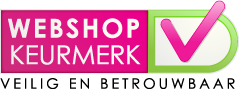 Formulier voor herroeping(dit formulier alleen invullen en terugzenden wanneer u de overeenkomst wilt herroepen)Aan: 	Natuurlijk een gezonde huidBankierbaan 162, 1315 LD Almerepriscilla@natuurlijkeengezondehuid.nlIk deel u hierbij mede, dat ik onze overeenkomst betreffendede verkoop van de volgende producten: [aanduiding product]*de levering van de volgende digitale inhoud: [aanduiding digitale inhoud]*de verrichting van de volgende dienst: [aanduiding dienst]*,Besteld op*/ontvangen op* [datum bestelling bij diensten of ontvangst bij producten][Naam consumenten(en)][Adres consument(en)]* Doorhalen wat niet van toepassing is of invullen wat van toepassing is.